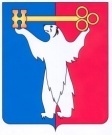 АДМИНИСТРАЦИЯ ГОРОДА НОРИЛЬСКАКРАСНОЯРСКОГО КРАЯРАСПОРЯЖЕНИЕ25.12.2012	  г.Норильск	          № 565-оргО внесении изменений в распоряжение Администрации города Норильска от 11.07.2011 №268-оргВ целях реализации постановления Администрации города Норильска от 24.06.2011 №326 «О новых системах оплаты труда работников муниципальных бюджетных учреждений муниципального образования город Норильск» 1. Внести в распоряжение Администрации города Норильска от 11.07.2011 №268-орг следующие изменения:1.1. Приложение 1 «Состав рабочей группы по подготовке внедрения новой системы оплаты труда в муниципальных бюджетных учреждениях здравоохранения, подведомственных Управлению здравоохранения Администрации города Норильска» изложить в новой редакции (прилагается);1.2. Приложение 2 «План мероприятий по внедрению новой системы оплаты труда в муниципальных бюджетных учреждениях здравоохранения, подведомственных Управлению здравоохранения Администрации города Норильска» изложить в новой редакции (прилагается).2. Разместить настоящее постановление на официальном сайте муниципального образования город Норильск.И.о.Главы Администрации города Норильска	                                   И.В.Перетятко                                                                    Приложение 1                                                                     к распоряжению                                                                     Администрации города Норильска                                                                         от  25.12.2012 № 565-оргСостав рабочей группы по подготовке внедрения новой системы оплаты труда  в муниципальных бюджетных учреждениях здравоохранения, подведомственных Управлению здравоохранения Администрации города НорильскаЧлены рабочей группы:Перетятко Ирина Васильевна-заместитель Главы Администрации города Норильска по экономике и финансам, руководитель рабочей группыКомарова Людмила Леонтьевна-заместитель Главы Администрации города Норильска по социальной политике, заместитель руководителя рабочей группыХристенко Елена Львовна --начальник Управления здравоохранения Администрации города Норильска, заместитель руководителя рабочей группыБратчик Анатолий Сергеевич-заместитель начальника Управления здравоохранения Администрации города НорильскаКонцова  Любовь Александровна-заместитель начальника Управления здравоохранения Администрации города НорильскаШалыгина 
Марьяна Владимировна--и. о. заместителя начальника Управления здравоохранения Администрации города НорильскаЛуц Ольга Викторовнаначальник отдела экономического анализа и планирования Управления здравоохраненияТихомиров Денис Андреевич-главный специалист кадрово-правового отдела Управления здравоохранения Администрации города НорильскаКонышева Людмила Михайловнаначальник отдела планирования и экономического анализа Управления труда и трудовых ресурсов Администрации города НорильскаКульбашная Ирина Вячеславовназаместитель начальника управления труда и трудовых ресурсов Администрации города НорильскаПузанова Ярослава Михайловнапредседатель профсоюза работников здравоохранения муниципальных бюджетных учреждений здравоохранения, подведомственных Управлению здравоохранения Администрации города НорильскаЦюпко Виктор Владимировичзаместитель Главы города Норильска (по согласованию)Ситников Алексей Николаевичначальник Правового управления Администрации города НорильскаСидорко Татьяна Васильевнаначальник Управления труда и трудовых ресурсов Администрации города Норильска                                                                        Приложение 2                                                                        к распоряжению                                                                        Администрации города Норильска                                                                            от  2512.2012 № 565-оргПлан мероприятийпо внедрению новой системы оплаты труда в муниципальных бюджетных учреждениях здравоохранения, подведомственных Управлению здравоохранения Администрации города Норильска